Уважаемые руководители!В целях совершенствования форм и методов работы по приобщению молодого поколения граждан России к традиционному духовному и культурному наследию нашей страны, осмысления общественного статуса образования и учителя, Томская митрополия Русской Православной Церкви, Департамент общего образования Томской области и Департамент по культуре Томской области проводят VII педагогические чтения памяти святителя Макария (Невского), просветителя Земли Сибирской по теме «Святой благоверный князь Владимир. Цивилизационный выбор Руси».	В рамках Чтений с 21 октября по 15 ноября пройдут конференции, семинары, студии, книжные выставки и мастер-классы по духовно-нравственному воспитанию в традициях Православной культуры.     	В работе Чтений могут принять участие руководители, педагогические работники и воспитанники учреждений образования. 	Просим направить представителя ДОУ на пленарное заседание, которое состоится 28 октября 2014 года в 10.00 в актовом зале Томской православной духовной семинарии по адресу: пр. Ленина, 82.   	Программа VII Макариевских педагогических чтений опубликована в сети Интернет на сайте Макариевских педагогических чтений http://chteniya.pravorg.ru. В.В. Пустовалова55-37-97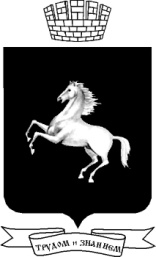 АДМИНИСТРАЦИЯ ГОРОДА ТОМСКАДЕПАРТАМЕНТ ОБРАЗОВАНИЯПушкина ул., д. 12, Томск, 634003, тел.: (3822) 65-17-69, факс: (3822) 65-17-68, e-mail: departament@obr.admin.tomsk.ruпочтовый адрес: .Томск, а/я 48ОКПО 02117150, ИНН/КПП 7021022449/701701001АДМИНИСТРАЦИЯ ГОРОДА ТОМСКАДЕПАРТАМЕНТ ОБРАЗОВАНИЯПушкина ул., д. 12, Томск, 634003, тел.: (3822) 65-17-69, факс: (3822) 65-17-68, e-mail: departament@obr.admin.tomsk.ruпочтовый адрес: .Томск, а/я 48ОКПО 02117150, ИНН/КПП 7021022449/701701001АДМИНИСТРАЦИЯ ГОРОДА ТОМСКАДЕПАРТАМЕНТ ОБРАЗОВАНИЯПушкина ул., д. 12, Томск, 634003, тел.: (3822) 65-17-69, факс: (3822) 65-17-68, e-mail: departament@obr.admin.tomsk.ruпочтовый адрес: .Томск, а/я 48ОКПО 02117150, ИНН/КПП 7021022449/701701001АДМИНИСТРАЦИЯ ГОРОДА ТОМСКАДЕПАРТАМЕНТ ОБРАЗОВАНИЯПушкина ул., д. 12, Томск, 634003, тел.: (3822) 65-17-69, факс: (3822) 65-17-68, e-mail: departament@obr.admin.tomsk.ruпочтовый адрес: .Томск, а/я 48ОКПО 02117150, ИНН/КПП 7021022449/70170100121.10.2014   № 01-22/3535на  №_________ от __________21.10.2014   № 01-22/3535на  №_________ от __________Руководителям дошкольных образовательных учреждений г. ТомскаО проведении VII Макариевских педагогических чтений           Начальник   департамента О.В. Васильева